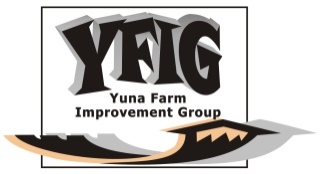 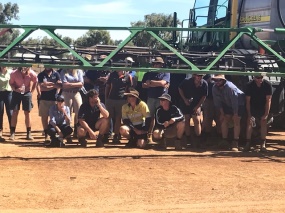 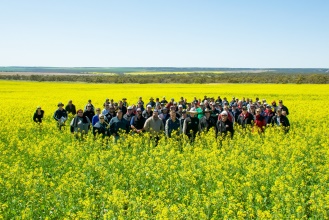 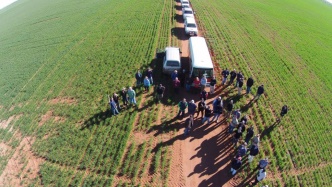 Yuna Farm Improvement GroupMEMBERSHIP APPLICATION FORMTrading Name (Farm Business  & Corporate Membership only) Individual Name (Individual Membership only)Business Contact Person/sName #1Name #2Mobile Number/sEmailAddress